МИНИСТЕРСТВО НАУКИ И ВЫСШЕГО ОБРАЗОВАНИЯ РФФедеральное государственное бюджетноеобразовательное учреждениевысшего образования«Тверской государственный университет»Юридический факультетКафедра экологического права и правового обеспечения  профессиональной деятельностиНаправление подготовки40.03.01 ЮРИСПРУДЕНЦИЯПрофиль «Правопользование и правоприменение»КУРСОВАЯ РАБОТАПо дисциплине Экологическое правоЛесные участки  как объект лесных отношенийВыполнила: студентка 3 курса 36 гр.Горячева Алина Вячеславовна Научный руководитель: к.ю.н, доцент кафедры ЭПиПОПДВасильчук Ю.В                                              Тверь 2020                                        СодержаниеВведение …………………………………………………………………..ст.3-4.Глава 1.Понятие и виды объектов лесных отношений……..ст.5-11§1.1 Лесной участок как объект  лесных отношений……...12-19Глава 2.  Анализ правоприменительной практики в отношении лесных участков……………………………………………………….ст.20-24Заключение ………………………………………………………………..ст.25Список использованных источников и литературы ……….ст.26-28.                                           ВведениеЛесное законодательство России имеет давнюю историю, насчитывающую более трех веков. Как отмечается рядом авторов, принятие актов, регулирующих лесные отношения в России в период с принятия Соборного уложения 1649 по 1917 г., зависело не от задач перспективного развития этих отношений, а скорее от существовавших проблем, связанных с эксплуатацией лесов, как, например, нерегулируемая вырубка леса, необходимость обеспечения обороноспособности страны.Эти авторы  считают, что можно говорить о начале формирования лесного законодательства России уже в XVI в., однако в тот период леса охранялись прежде всего не как объект природы, а как вид имущества, принадлежащего в основном крупным землевладельцам, в том числе государству, короне и церквиВ связи с этим представляется актуальным проведение комплексного исследования практики применения и перспектив развития современного лесного законодательства с учетом исторических особенностей его формирования, фундаментальных основ правового регулирования использования и охраны лесов, опыта правового регулирования лесных отношений .Экологические последствия нелегального использования лесов выражаются в деградации лесных и водных экосистем, утрате биоразнообразия, увеличении числа и интенсивности лесных пожаров, изменении климата.Цель : Изучение теоретических и практических проблем правового регулирования  и правоприменительной практики  по вопросу объектов  лесных отношений .Задачи: Сформулировать понятие объектов лесных отношений на основе действующего законодательства Выявить особенности правового регулирования  отдельных объектов лесных отношений по вопросу лесных отношенийПроанализировать правоприменительную практикуГлава 1Понятие и виды объектов лесных отношенийВ  соответствии с ч.1 ст. 9 Конституции устанавливается базовый принцип, содержащий оценку значения земли и других природных ресурсов как основы жизни и деятельности народов, проживающих на соответствующей территории.Поскольку в ЛК РФ нет понятия «объекты лесных отношений» , некоторые специалисты делают вывод о том, что по смыслу ст. 6 и 7 ЛК РФ ими являются земли, на которых располагаются леса и, соответственно, лесные участки.В соответствии со ст. 7 Лесного кодекса РФ «лесной участок - это земельный участок, который расположен в границах лесничеств, лесопарков и образован в соответствии с требованиями земельного и лесного законодательства».Исходя из важнейших средообразующих , водоохранных, защитных, санитарно-гигиенических, оздоровительных и иных полезных функций лесов лесные участки находятся под особой охраной государства. Государственными надзорными органами систематически проводятся проверки по соблюдению лесного законодательства и правил природопользования в отношении лесных участков. По результатам этих проверок нередко "всплывают" факты крупного мошенничества, связанного с незаконным изъятием лесных участков из государственной собственности.Рассмотрим одну из классификаций объектов лесных отношений, они подразделяются на  :Лесные участки Лес как объект лесных отношенийЛесные насаждения Для начала разберем каждый из видов. Начнем с « Лесного участка». Понятие лесного участка определяет статья 7 Лесного Кодекса РФ (ЛК РФ). Она гласит, лесным участком является земельный участок, который расположен в границах лесничеств и образован в соответствии с требованиями земельного законодательства и настоящего Кодекса. Таким образом, в качестве одного из признаков лесного участка ЛК РФ указывает нахождение его в составе лесничеств и лесопарков; тем самым, лесное законодательство связывает понятие лесного участка с понятием лесничества и лесопарка. Данное обстоятельство обусловливает специфику лесного участка по сравнению с земельным участком. Следовательно, можно сделать вывод, что лесные участки признаются в качестве таковых только на перечисленных категориях земель.Законодательство относит термин лесной участок к проведению на нем лесоустройства по статье 67 «Общие положения о проведении лесоустройства» ЛК РФ, что характеризует специфику лесных участков в сравнении с земельными участками. Статья 67 также содержит общую основу проведения лесоустройства, определяя, что лесоустройство может осуществляться на землях лесного фонда, включая земли безопасности и обороны, особо охраняемой природной территорий, населенного пункта с условием, что там располагается лес. По этой причине лесной участок признается таковым лишь на рассмотренных категориях земель.Наука содержит позицию, что категория «лесной участок» в полной мере отождествляет понятие «земельный участок». Тем не менее, земельные участки — это индивидуализированная часть земли в качестве природного объекта, то есть конкретные земельные участки. Эти понятия не в полной мере тождественны, так как для лесного участка характерны свои особенности.Особенности лесных участковФормально лесной участок — это участок земли, но здесь важна специфика лесного участка. Земельный участок становится лесным участком по причине наличия определенной совокупности древесной и кустарниковой растительности, которая на нем растет. Лесные участки обладают особенными свойствами только благодаря специальным особенностям древесной и кустарниковой растительности. Именно наличие леса позволяет выделять лесные участки в составе земли лесного фонда.Можно сказать, что категория «лесной участок» напрямую связана с природными свойствами леса. По этой причине важно признание существования особенностей у лесных участков в сравнении с земельными участками.Можно перейти к  следующему виду  : «Лес как объект лесных отношений»Статья 5 ЛК РФ «Понятие леса» фактически не содержит определения понятия «лес». В данной статье законодатель закрепил, что использование, охрана, защита, воспроизводство лесов осуществляются исходя из понятия о лесе как об экологической системе или как о природном ресурсе, что, естественно, не является корректным определением ни с юридической, ни с биологической точек зрения. Многие теоретики и практики сходятся во мнении, что отсутствие понятийного аппарата в основополагающем нормативно-правовом акте в сфере лесных отношений является серьезным недостатком. Исходя из смысла закона «лес» - это экологическая система либо «лес»- это природный ресурс. Данные определения, не отражают индивидуальных характеристик, признаков леса. В научном мире существует много точек зрения, что же считать лесом, более четкая формулировка содержится  в Лесной энциклопедии: «лес» - один из основных типов растительности, состоящей из совокупности древесных, кустарниковых, травянистых и других растений (мхи, лишайники), животных, микроорганизмов, биологически взаимосвязанных в своем развитии и влияющих друг на друга и на внешнюю среду. Вместе с тем он часть биосферы, элемент ландшафта, сырьевой ресурс, объект ведения лесного хозяйства.Понятие леса необходимо формировать с учетом того, что лес представляет собой единство земли, лесной растительности, животного мира и иных компонентов окружающей природной среды, имеющих большое экологическое, социальное и экономическое значение.Правовая охрана лесов осуществляется путем издания и применения норм права, направленных на проведение мероприятий по охране и защите лесов от истощения, загрязнения, организации рационального использования и воспроизводства лесов, на повышение их средозащитных и климаторегулирующих свойств для удовлетворения экологических, экономических, культурно-оздоровительных потребностей народного хозяйства и населенияЗаконодатель не вносит ясности в вопрос, в границах каких именно категорий земель могут находиться леса. Проанализировав действующее законодательство, можно сказать, что законодатель упоминает и подразумевает нахождение «леса», «лесной растительности», «лесных насаждений» и т.д. на площадях практически всех категорий земель, за исключением разве что категории земель водного фонда (поскольку земли водного фонда, по сути, это дно водоемов). И поскольку в лесном законодательстве отсутствует четкий понятийный аппарат, что же считать лесом, лесной растительностью, лесными насаждениями и т.д., в большинстве случаев эти определения являются тождественными друг другу.Переходя к следующему виду  необходимо отметить что все  перечисленные виды имеют свои особенности , определяющие конкретные   методы регулирования .Существует на сегодняшний день достаточное количество примеров когда недобросовестные граждане идут « против закона» . Это требует особого внимания законодателя в решении  возникающих проблем  в правоприменительной практике.Обращаясь к понятию « Лесные насаждения» следует   отметить что в  Постановлении Пленума Верховного Суда РФ от 18.10.2012 N 21 «О применении судами законодательства об ответственности за нарушения в области охраны окружающей среды и природопользования» отмечено, что не относятся к предмету экологических преступлений, в частности, деревья, кустарники и лианы, произрастающие на землях сельскохозяйственного назначения (за исключением лесных насаждений, предназначенных для обеспечения защиты земель от воздействия негативных (вредных) природных, антропогенных и техногенных явлений) . Как видно, высшая судебная инстанция четко провела грань между предметом преступлений против собственности и предметом экологических преступлений по функциям, которые деревья, кустарники и лианы выполняют. Когда насаждения, хотя и произрастают на сельскохозяйственных землях, но выполняют экологическую функцию (защитную), то они являются предметом экологического преступления.Таким образом, деревья и кустарники, произрастающие на землях с неопределенной категорией, обладают всеми признаками природного объекта, в который труд не вкладывался вообще, и выполняют при этом средозащитную функцию. Поэтому насаждения на земельных участках, категория которых не определена, содержат все компоненты, позволяющие охарактеризовать их как лесные насаждения.Вместе с тем исходя из положений лесного законодательства деревья и кустарники, произрастающие на землях, категория которых не определена, не относятся к лесным насаждениям (как к предмету преступления, предусмотренного ст. 260 УК РФ).Так, согласно положениям ст. 16 Лесного кодекса лесные насаждения - это деревья, кустарники, лианы в лесах. Леса, в свою очередь, располагаются на землях лесного фонда и землях иных категорий (ст. 6 ЛК). Земли лесного фонда состоят из лесничеств и лесопарков (ст. 23 ЛК РФ). Поскольку участки земель, категория которых не определена, не принадлежат к каким-либо лесопаркам и лесничествам, а также эти участки земли не отнесены к какой-либо из тех категорий, которые исчерпывающе перечислены в ст. 7 ЗК РФ, постольку деревья и кустарники, произрастающие на таких землях, не относятся к лесным насаждениям по смыслу, придаваемому им лесным законодательством. Ввиду бланкетного способа изложения диспозиции нормы об ответственности за незаконную рубку лесных насаждений признак «лесные насаждения», как, впрочем, и иные признаки данной нормы, должен толковаться только в соответствии с положениями лесного законодательства.Однако деревья и кустарники, произрастающие на землях с неопределенной категорией, относятся ко второй разновидности предмета преступлений, предусмотренных ст. 260 УК РФ, - к деревьям, кустарникам и лианам, не отнесенным к лесным насаждениям (к нелесным насаждениям).К таким насаждениям относятся все те деревья, кустарники и лианы, которые лесным законодательством не причислены к лесным насаждениям, но при этом являются природными объектами, выполняющими экологические функции. Соответственно, нелесные насаждения, согласно смыслу ст. 260 УК РФ, - это все, обладающие признаками природного объекта и выполняющие экологические функции, деревья, кустарники и лианы, за исключением тех, которые, согласно нормам лесного законодательства, относятся к лесным насаждениям.Таким образом, деревья, кустарники и лианы, произрастающие на землях, категория которых не определена, относятся к предмету преступлений, предусмотренных ст. 260 УК РФ, а именно к нелесным насаждениям (не отнесенным к лесным насаждениям деревьям, кустарникам, лианам).Также нерешенным остается вопрос о так называемых многолетних насаждениях. В соответствии с землеустроительными документами многолетними являются искусственно созданные древесные, кустарниковые или травянистые насаждения, способные давать урожай плодово-ягодной или технической продукции. В состав таких насаждений входят прежде всего сады, виноградники, плодовые питомники. Из выше изложенного можно сделать несколько выводов:Исходя из того что  в настоящее время  отсутствует понятие объектов лесных отношений  законодатель устанавливает  связь с другими  отраслями права, которые по  своему , не искажая суть формулируют   свои позиции относительно поставленного  вопроса.Существует классификация объектов лесных отношений , в нее входят :лесные участки; лес как объект лесных отношений; и лесные насаждения. Каждый из видов имеет свою специфику в правовом регулировании, свои формы. Для того чтобы  внести их различать публикуются научные издания, чтобы внести конкретику для разграничения данных категорий .Существуют также свои пробелы в законодательстве , требующие решения.Что касается уголовной ответственности, то она устанавливается Уголовным кодексом Российской Федерации за правонарушения лесного законодательства, которые имеют наиболее высокую степень общественной опасности.              §1.1 Лесной участок как объект  лесных отношений      Разберемся более  подробно  с правовым положением лесного участка. Понятие правового положения было объектом исследования множества юристов, но сегодня так не создано ни общепринятого понятия, ни единого подхода к определению его содержания и сущности. Существующие мнения и теории показывают лишь то, что определить правовое положение - значит установить возможные варианты поведения обладателя права и обязанных субъектов, установив для них в правовых нормах должное и возможное поведение. Другими словами, установить правовое положение определённых объектов права собственности - значит установить, какие действия в отношении них можно совершать, а какие запрещено, а также определить лица, уполномоченные на их реализацию. Однако нельзя отрицать присутствие другого мнения на сложившуюся ситуацию, по которой именно земельный участок или лесной участок, но никак не земля или лес, могут рассматриваться как объект права собственности, так как исключительно конкретные участки могут выступать как индивидуально определенная вещь.Дифференциация позиций по исследуемому вопросу во многом связана с тем, что в статье 8 нового Лесного кодекса, к объекту права собственности относятся только лесные участки. Сам лесной участок определяется как земельный участок. Этот подход юристов определения объекта права лесной собственности, вызывает необходимость провести анализ правовых норм, которые находятся и в лесном, и в земельном, и в бюджетном, и в гражданском законодательствах. Раньше лесной фонд и лес определялись как объекты права, относящиеся к государственной собственности, по этой причине львиная доля лесных участков принадлежит на праве собственности Российской Федерации. Одновременно при этом, в новую эпоху развития законодательной базы и смене легальных понятий, субъектами права собственности на лесные участки могут быть, кроме Российской Федерации, и ее субъекты, муниципальные образования, а также граждане и юридические лица. Поэтому специфическое значение обретают правовые нормы, что устанавливают порядок индивидуализации лесного участка.Лесной участок является недвижимым имуществом, однако его правовой режим недвижимости приобретается именно после того, как границы участка описаны в лесоустроительной документации, где указываются конкретные данные, номер конкретного участка с его описанием. Подтверждающим документом на право собственности является свидетельство о государственной регистрации права собственности на лесные участки. Для получения данного документа необходима инвентаризация лесов.По причине того, что значительная часть лесных участков отнесена к федеральной собственности, финансовые расходы на объективную и масштабную оценку реального состояния лесов, а также на эффективную разработку направлений их использования и защиты должна в наибольшей мере нести Российская Федерация. Другое решение будет идти в разрез с требованиями статьи 210 Гражданского кодекса Российской Федерации , которая устанавливает, как правило, что собственник должен нести обязанность содержать принадлежащее ему имущество. Но в реальности реализация прав собственника в Российской Федерации не редко ложится на плечи других участников гражданского оборота. В связи со сложившейся ситуацией, нужно своевременно передавать субъектам Российской Федерации, муниципальным образованиям и хозяйствующим субъектам необходимые финансовые средства для реализации переданных им полномочий по осуществлению прав федерального собственника.Возложение обязанности по созданию лесохозяйственных регламентов, без которых нет возможности освоить конкретный лесной участок, на государственные органы субъектов Российской Федерации и органы местного самоуправления в пределах их компетенции. Фундаментом для создания этих регламентов являются данные лесоустройства лесничества, результаты особых изысканий и исследований, документация территориального планирования. Такие работы нуждаются в надлежащем и своевременном финансировании. Из-за этого, и разработка, и утверждение лесных планов субъектов Российской Федерации, осуществление государством проектной экспертизы освоения лесов происходит с помощью субвенций, которые предоставляются из бюджета, подведомственного Российской Федерации. Чёткая система предоставления финансовой помощи содержится в постановлении Правительства Российской Федерации от 29 декабря 2006 № 837 «Об утверждении Правил расходования и учета средств, в виде субвенций бюджетам субъектов Российской Федерации на осуществление отдельных полномочий Российской Федерации в области лесных отношений». Но в бюджетном законодательстве не во всех случаях учитывается бремя государства поддерживать свои лесные участки в надлежащем состоянии. Это отчётливо видно на участках, что находятся на праве пользования у государственных образовательных учреждений. Сегодня правовой режим подобных участков не закреплён надлежащим образом и, и этот пробел в праве осложняет их целевое использование и проведение восстановления лесов в необходимых на то местах. Специфика определения правового режима лесного участка заключается также и в том, что лесной участок земель лесного фонда и леса на землях обороны относятся к собственности Российской Федерации. Другие лица на праве собственности могут иметь лесные участки, которые находятся только в составе земель, относящимся к иным категориям. Проводя анализ правового положения лесного участка, практически невозможно проигнорировать проблематику соотношения норм гражданского, земельного и лесного прав по отношению к оборотоспособности лесного участка.Статья 3 ЛК РФ подчёркивает, что имущественные отношения, которые связанны с оборотом лесных участков, регулируются гражданским законодательством, а также Земельным кодексом Российской Федерации, если иное не установлено Лесным кодексом Российской Федерации и другими федеральными законами. Аналогичная, по своему смыслу, правовая норма содержится и в ГК РФ: «Земля и другие природные ресурсы могут отчуждаться или переходить от одного лица к другому иными способами в той мере, в какой их оборот допускается законами о земле и других природных ресурсах» (п. 3 ст. 129 ГК РФ). Отметим, что оборотоспособность лесного участка ставится в зависимость от конкретной формы собственности, цели назначения участка, возможного вида использования .Исчерпывающий список видов использования лесов находится в статье 25 ЛК РФ. В следующих статьях, дается понятие каждого способа использования и конкретизируется круг уполномоченных лиц. Данные факторы предопределяют вероятный вид субъективного права на лесные участки, а также основания, порядок приобретения и прекращения конкретного объема прав на конкретный лесной участок. Все вышесказанное, определяет форму и направления контроля со стороны государства, который является собственников и государства, что будет осуществлять свою экологическую функцию .Для режима лесного и земельного участков общим является то, что их использование должно строиться с помощью отношения к природным ресурсам как к основе жизни и деятельности народов, что проживают на конкретной территории. В статье 36 Конституции Российской Федерации после регламентирования того, что владение, пользование и распоряжение землей и другими природными ресурсами их собственниками реализуется свободно, определён список пределов хозяйственной свободы. Собственники обязаны выбирать методы фактического использования природных ресурсов так, чтобы не наносить ущерб окружающей среде и не нарушать права и законные интересы иных лиц. Эти пределы едины для всех собственников - для гражданина, государства, муниципального образования или юридического лица. Здесь же присутствует специфика определения границ свободы, которая зависит от субъектного состава отношений, так как для каждого субъекта права характерны свои приемы и способы осуществления правомочий .Принимая во внимание это, определяя правовое положение лесного участка, во всех случаях нормы гражданского права могут применяться для регулирования гражданских отношений лишь дополнительно, а специальными нормами будут выступать нормы земельного, лесного и экологического законодательств. Иными словами, определение правового положения лесного участка, включая выявление особенностей оборота лесных участков, будут актуальны как для лесного, земельного, экологического права, так и для гражданского права.После вступления в силу ЛК РФ от 2006 года перестали существовать такие права на лесные участки, как концессии и краткосрочного пользования. В связи с этим в настоящее время использование лесов гражданами и организациями осуществляется в основном на условиях аренды. В частности, на праве аренды лесные участки предоставляются для следующих видов использования лесов:• заготовка древесины (ст. 29 ЛК РФ);• заготовка живицы (ст. 31 ЛК РФ);• заготовка и сбор недревесных лесных ресурсов (ст. 32 ЛК РФ);• заготовка пищевых лесных ресурсов и сбор лекарственных растений (ст. 34 ЛК РФ);• использование лесов для ведения охотничьего хозяйства (ст. 36 ЛК РФ);• выращивание лесных плодовых, ягодных, декоративных растений, лекарственных растений (ст. 39 ЛК РФ).Также ЛК РФ предусматриваются случаи заключения договора аренды для осуществления научно-исследовательской и образовательной деятельности, рекреационной деятельности, для создания лесных плантаций и их эксплуатации, для выполнения работ по геологическому изучению недр и разработки месторождений полезных ископаемых.Особого внимания заслуживает предмет договора аренды - лесной участок. В настоящее время статьей 8 ЛК РФ установлено только право на лесные участки, которыми в соответствии со статьей 7 ЛК РФ являются земельные участки. Отдельно законодательством не устанавливаются права на леса, хотя такое понятие широко используется в ЛК РФ.В настоящее время договор аренды лесного участка, находящегося в государственной или муниципальной собственности, заключается по результатам торгов на право заключения такого договора, которые проводятся в форме открытого аукциона или открытого конкурса, за исключением случаев, установленных частью 3 настоящей статьи, частью 1 статьи 74 настоящего Кодекса. При заключении договора аренды лесного участка, находящегося в государственной или муниципальной собственности, по результатам аукциона изменение условий аукциона на основании соглашения сторон такого договора или по требованию одной из его сторон не допускается. Без проведения аукциона договоры аренды лесных участков, находящихся в государственной или муниципальной собственности, заключаются в следующих случаях:• использование лесов для выполнения работ по геологическому изучению недр, для разработки месторождений полезных ископаемых;• использование лесов для строительства и эксплуатации водохранилищ, иных искусственных водных объектов, а также гидротехнических сооружений, специализированных портов;• использование лесов для строительства, реконструкции, эксплуатации линий электропередачи, линий связи, дорог, трубопроводов и других линейных объектов;• реализация приоритетных инвестиционных проектов в области освоения лесов;• заготовка древесины на лесных участках, предоставленных юридическим лицам или индивидуальным предпринимателям для указанных выше целей.Заключение договоров аренды лесных участков, находящихся в федеральной собственности, собственности субъектов Российской Федерации, муниципальной собственности, осуществляется соответственно органами государственной власти, органами местного самоуправления в пределах их полномочий.Лесное законодательство предусматривает обязательный кадастровый учет лесных участков. В соответствии и с земельным, и с лесным законодательством предметом договора аренды может быть только лесной участок, прошедший кадастровый учет. Любые сделки, совершаемые с лесными участками, подлежат государственной регистрации. Это подтверждается сложившейся судебной практикой. В качестве примера: Постановление Федерального арбитражного суда Западно-Сибирского округа от 13 марта 2008 года № Ф04-1647/2008(1906-А45-31)12.Таким образом, из сказанного могут быть сделаны следующие выводы:1.Сегодня так не создано ни общепринятого понятия, ни единого подхода к определению его содержания и сущности;2. Субъектами права собственности на лесные участки могут быть, кроме Российской Федерации, и ее субъекты, муниципальные образования, а также граждане и юридические лица;3.	Подтверждающим документом на право собственности является свидетельство о государственной регистрации права собственности на лесные участки;4. Оборотоспособность лесного участка ставится в зависимость от конкретной формы собственности, цели назначения участка, возможного вида использования;5. Определение правового положения лесного участка, включая выявление особенностей оборота лесных участков, будут актуальны как для лесного, земельного, экологического права, так и для гражданского права;6.	В настоящее время договор аренды лесного участка, находящегося в государственной или муниципальной собственности, заключается по результатам торгов на право заключения такого договора;7.	Лесное законодательство предусматривает обязательный кадастровый учет лесных участков.Как следствие всего этого , образовалась  достаточное количество дел  определяющих споры по  конкретным лесным участкам как в Тверской области так и в остальных  областях .В связи с этим рассмотрим некоторые примеры из  судебной практики .                                                Глава 2Анализ правоприменительной практики в  отношении  лесных участков Рассмотрим  решение  Московского областного  суда  от 29 октября 2019 г. по делу № 21-1978/2019. Тараскин В.А., действуя через своего защитника Иванина О.А., подал жалобу, в которой просит отменить постановленные по делу акты, а производство по делу прекратить, ссылаясь на то, что фактические обстоятельства по делу определены не верно, Представленными материалами дела не установлено событие и состав административного правонарушения. Статьей 7.9 КоАП РФ установлена ответственность за самовольное занятие лесных участков или использование указанных участков для раскорчевки, переработки лесных ресурсов, устройства складов, возведения построек (строительства), распашки и других целей без специальных разрешений на использование указанных участков .Краткая характеристика дела: в 13 час. 00 мин., государственным лесным инспектором Московской области Савельевым И.В., в рамках федерального государственного лесного надзора и федерального пожарного надзора в лесах , при патрулировании лесного участка в составе земель лесного фонда <данные изъяты>, утвержденному Приказом ГКУ МО «Мособллес» от 27.12.2018 № П-1995, выявлен факт самовольного использования лесного участка Тараскиным В.А. Установлено, что Тараскин В.А., являясь собственником садового участка <данные изъяты> в СНТ «Бережки», самовольно использует лесной участок площадью 0,0055 га,  <данные изъяты>, а именно: на лесном участке установлено металлическое ограждение высотой около 2 м., являющееся частью общего заграждения, в границах которого находится садовый участок <данные изъяты> в СНТ «Бережки», принадлежащий Тараскину В. А. Договор аренды или специальное разрешение на использование лесного участка у Тараскина В.А. отсутствуют.Объективная сторона правонарушения состоит в совершении активных противоправных действий, направленных на самовольное занятие лесных участков или их использование для раскорчевки, переработки лесных ресурсов, устройства складов, возведения построек (строительства), распашки и других целей без специальных разрешений на использование указанных участков .Субъектами правонарушения признаются граждане и юридические лица, виновные в совершении вышеуказанных противоправных деяний, а также должностные лица, которые обязаны обеспечивать исполнение установленных правил.Использование лесного участка без специальных разрешений, является формальным составом административного правонарушения с альтернативными признаками по субъективной стороне (цели) и объективной стороне, где обязательным условием для применения данной нормы является отсутствие специального разрешения на использование лесных участков .Надлежащим разрешением является разрешение на проведение отдельных видов работ, возведение сооружений (производственных, хозяйственных, бытовых), прокладку лесных дорог и иных элементов лесной инфраструктуры и т.п. в соответствии с условиями специальных разрешительных документов, выданных (согласованных) по установленным процедурам, а также в соответствии с условиями договоров аренды , безвозмездного срочного или бессрочного пользования лесным участком .Доводы жалобы о недоказанности вины Тараскина В.А. в совершении вышеуказанного правонарушения и об отсутствии самого события правонарушения опровергаются представленными материалами дела, в том числе: актом осмотра территории с фототаблицей, таксационным описанием и чертежом-схемой, которыми зафиксирован факт самовольного использования лесного участка Тараскиным В.А.Данное дело подтверждает , то что гр.Тараскиным В .А был самовольно занят лесной участок.  У Тараскина отсутствовало также разрешение  на проведение различного рода работ . Что полностью подтверждает  его виновность .Самая обширная группа споров  связана с исками о защите права собственности и иных вещных прав и другими делами, где, так или иначе, поднимается вопрос о вещных правах на лесные участки.Анализ этой группы споров показывает, что множество дел касается истребования лесных участков из состава земель лесного фонда из чужого незаконного владения или признания права федеральной собственности на такие участки. При этом при определении принадлежности лесного участка может возникать вопрос о категории земель, к которой он относится, поскольку в соответствии со ст. 8 Лесного кодекса Российской Федерации (далее - ЛК РФ) только лесные участки в составе земель лесного фонда находятся в федеральной собственности. В этих случаях суды исходят из данных Государственного кадастра недвижимости (дело N А25-149/2011). Также встречаются споры налогоплательщиков с налоговыми органами, когда налоговый орган ошибочно идентифицирует объект налогообложения в соответствии со сведениями Государственного кадастра недвижимости . Согласно пп. 4 п. 2 ст. 389 Налогового кодекса Российской Федерации (далее - НК РФ) земельные участки из состава земель лесного фонда не признаются объектом налогообложения земельным налогом. Однако государственному кадастровому учету подлежат лесные участки, а не отнесение земельных участков к лесному фонду. Налоговым органам в подтверждение обоснованности начисления земельного налога следует исходить из данных Государственного лесного реестра, а не Государственного кадастра недвижимости (дело N А70-7268/2010).Следующим примером  является решение   Тверского областного суда № 21-133/2019 от 29 мая 2019 г. Суть дела: Постановлением начальника отдела государственного лесного надзора Министерства лесного хозяйства Тверской области ФИО2 № от 04 февраля 2019 года ООО «Современные технологии обработки древесины» признано виновным в совершении административного правонарушения, предусмотренного ч. 1 ст. 8.25 КоАП РФ, и ему назначено административное наказание в виде административного штрафа в размере 50 000 рублей, производство по делу в части правонарушения, предусмотренного ч. 2 ст. 7.2 КоАП РФ, прекращено ввиду истечения срока давности привлечения к административной ответственности.Не согласившись с постановлениями должностного лица, защитник Морозов А.Н., действующий в интересах ООО «Современные технологии обработки древесины», обратился с жалобой в Старицкий районный суд Тверской областиВ соответствии с лесной декларацией № от ДД.ММ.ГГГГ ООО «СТОД» заявило об использовании леса для заготовки древесины в период с ДД.ММ.ГГГГ по ДД.ММ.ГГГГ на лесном участке , предоставленном в аренду ФКУ «<данные изъяты>» <данные изъяты>, <данные изъяты>, <данные изъяты>, <данные изъяты> участковые лесничества, в соответствии с Проектом освоения лесов , прошедшим государственную экспертизу, утвержденную Министерством лесного хозяйства Тверской области № 94-у от 27.05.2011 и приказа Министерства лесного хозяйства Тверской области «О внесении изменений в «Проект освоения лесов » № 285-у от 05.12.2016.В мае 2017 года в соответствии с приложением 4 к приказу Минприроды России от 27.06.2016 № 367 проведены осмотры лесосек <данные изъяты>, <данные изъяты>, <данные изъяты>, <данные изъяты> участковых лесничеств ГКУ «<данные изъяты>», на которых осуществлены лесосечные работы.Факт использования Обществом арендованных лесных участков в целях вырубки заявителем жалобы не оспаривался.Оценив представленные доказательства в их совокупности по правилам статьи 26.11 КоАП РФ, начальник отдела государственного лесного надзора Министерства лесного хозяйства Тверской области и судьи пришли к обоснованному выводу о доказанности виновности ООО «СТОД» в совершении административного правонарушения, предусмотренного частями 1 и 3 статьи 8.32 КоАП РФ. В связи с этим объективных обстоятельств, препятствовавших Обществу выполнить Правила пожарной безопасности в лесах , установленные законодательством Российской Федерации, при осуществлении вырубки на лесных участках , не установлено .При осмотре лесных участков выявлены нарушения Правил пожарной безопасности в лесах , которые зафиксированы в актах осмотров земельных участков лесного фонда.Из материалов дела следует, что правонарушение выявлено в результате мероприятий по контролю (патрулированию) за соблюдением обязательных требований в лесах .Таким образом, проведенное изучение приводит к выводу, что нынешняя организационная структура органов внутренних дел, прокурорского надзора в природоохранной области при всех ее недочетах в основе своей отвечает современным экологическим реалиям и требованиям.Заключение В настоящее время  отсутствует понятие объектов лесных отношений в связи с этим  законодатель устанавливает  связь с другими  отраслями права, которые по  своему , не искажая суть формулируют   свои позиции относительно поставленного  вопроса. Однако некоторые специалисты делают вывод о том, что по смыслу ст. 6  и 7 ЛК РФ ими являются земли, на которых располагаются леса и, соответственно, лесные участки.Существует классификация объектов лесных отношений , в которую входят лесные участки .Каждый из видов имеет свою специфику в правовом регулировании, свои формы. Для того чтобы  внести их различать публикуются научные издания, чтобы внести конкретику для разграничения данных категорий .Существуют также свои пробелы в законодательстве , требующие решения. Существуют некоторые особенности, такие как:-Субъектами права собственности на лесные участки могут быть, кроме Российской Федерации, и ее субъекты, муниципальные образования, а также граждане и юридические лица;-Подтверждающим документом на право собственности является свидетельство о государственной регистрации права собственности на лесные участки;-Оборотоспособность лесного участка ставится в зависимость от конкретной формы собственности, цели назначения участка, возможного вида использования;-В настоящее время договор аренды лесного участка, находящегося в государственной или муниципальной собственности, заключается по результатам торгов на право заключения такого договора;-Лесное законодательство предусматривает обязательный кадастровый учет лесных участков.Уголовному праву, устанавливающему ответственность за наиболее общественно опасные посягательства в сфере экологии, среди других правовых мер борьбы с правонарушениями в этой области принадлежит значительная роль.        Список использованных источников и литературы      Нормативно-правовые акты:Конституция Российской Федерации  [https://base.garant.ru/10103000/493aff9450b0b89b29b367693300b74a/ ]. СПСГарант Эксперт«Уголовный кодекс Российской Федерации» от 13.06.1996 N 63-ФЗ (ред. от 07.04.2020) (с изм. и доп., вступ. в силу с 12.04.2020)«Гражданский кодекс Российской Федерации (часть первая)» от 30.11.1994 N 51-ФЗ (ред. от 16.12.2019)«Лесной кодекс Российской Федерации» от 04.12.2006 N 200-ФЗ (ред. от 27.12.2018)Специальная литература:Андреева Г. Н. Объекты права собственности в конституциях зарубежных стран: ретроспективный взгляд // Конституционное и муниципальное право, 2012. № 1, 2.Гринь Е. А., Сиденко А. А. Процедура проведения аукциона по предоставлению лесных участков в аренду // Политематический сетевой электронный научный журнал Кубанского государственного аграрного университета, 2015. № 109..Зиновьева О.А. Понятие леса и лесного участка в новом Лесном кодексе Российской Федерации // Журнал российского права. 2007. N 4.Качина Н.В. Статья: Проблемы квалификации незаконной рубки деревьев, кустарников и лиан, произрастающих на землях с неопределенной правовой категорией («Российская юстиция», 2016, N 6)Качина Н.В., Мирончик А.С. Незаконная рубка лесных насаждений (ст. 260 УК РФ): ошибки применения и пути их преодоления //Адвокатская практика. - 2014. - №4.Лесная энциклопедия. М., 1985. Т. 1. Пуряева А.Ю. Проблемы определения понятия "лес" в законодательстве РФ // Российский юридический журнал. 2011. N 5. Пуряева А.Ю., Пуряев А.С. Лесное право: Учеб. пособие. М., 2009. Рудник А. А., Гринь Е. А. Источники экологического права: сложности применения на практике // В сборнике: Право: современные тенденции. Материалы III Международной научной конференции. Краснодар, 2016. С.А. Боголюбов. М (Отв.ред) Комментарий к Лесному кодексу РФ / .М., 1997.Шуплецова Ю.И. Правовая охрана природы в СССР. М., 1976. С. 87; Правовая охрана зеленых насаждений в городах. М., 2003. С. 29; Комментарий к Лесному кодексу Российской Федерации (постатейный) / Под ред. С.А. Боголюбова. М., 2010.  Судебная практика :Постановление Пленума Верховного Суда РФ от 18 октября 2012 г. N 21 «О применении судами законодательства об ответственности за нарушения в области охраны окружающей среды и природопользования»; Ссылка: https://www.garant.ru/products/ipo/prime/doc/70146708/ .Постановление Правительства РФ от 29 декабря 2006 г. N 837 "Об утверждении Правил расходования и учета средств, предоставляемых в виде субвенций из федерального бюджета бюджетам субъектов Российской Федерации на осуществление отдельных полномочий Российской Федерации в области лесных отношений" (с изменениями и дополнениями)Постановление ФАС Западно-Сибирского округа от 13.03.2008 n Ф04-1647/2008(1906-А45-31) по делу n А45-11327/07-2/55 Сделки с лесными участками, в частности договоры аренды участков лесного фонда, подлежат государственной регистрации.Суд первой инстанции Арбитражный суд Новосибирской областиПостановление ФАС Северо-Кавказского округа от 17.10.2011 по делу N А25-149/2011Постановление ФАС Западно-Сибирского округа от 29.04.2011 по делу N А70-7268/2010Решение № 21-1978/2019 от 29 октября 2019 г. по делу № 21-1978/2019Московский областной суд (Московская область) - Административные правонарушенияРешение № 21-133/2019 от 29 мая 2019 г. по делу № 21-133/2019Решение № 21-133/2019 от 29 мая 2019 г. по делу № 21-133/2019 (Тверской областной суд (Тверская область) - Административные правонарушения)Отчет о проверке на заимствование: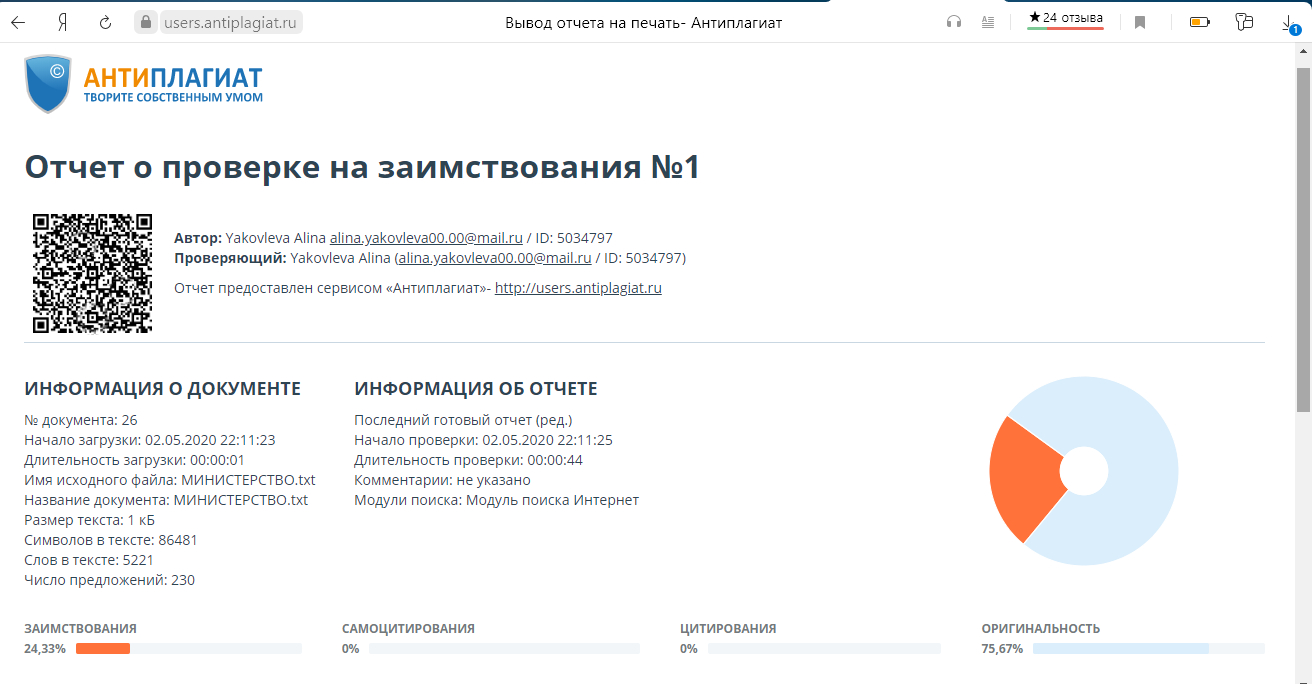 21.04.2020                                                                               Горячева А.В